								Toruń, 21 września 2023 roku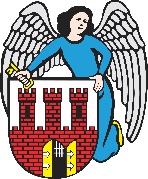     Radny Miasta Torunia        Piotr Lenkiewicz								Sz. Pan								Michał Zaleski								Prezydent Miasta ToruniaWNIOSEKPowołując się na § 18 Statutu Rady Miasta Torunia w nawiązaniu do § 36 ust. 4 Regulaminu Rady Miasta Torunia zwracam się do Pana Prezydenta z wnioskiem:- o sprawdzenie sposoby odpływu wody na parkingu na wysokości posesji Rydygiera 9,11,13 UZASADNIENIEW tej lokalizacji utworzono parkingi. Mieszkańcy zgłaszają problem (obrazowany na zdjęciu) z prawidłowym odpływem wody szczególnie w porze silnych opadów. Gromadząca się woda utrudnia poruszanie się po parkingu jak i parkowanie pojazdów. Proszę o sprawdzenie stanu technicznego łącznie z możliwością poprawy w kwestii odprowadzenia gromadzonej wody.                                                                         /-/ Piotr Lenkiewicz										Radny Miasta Torunia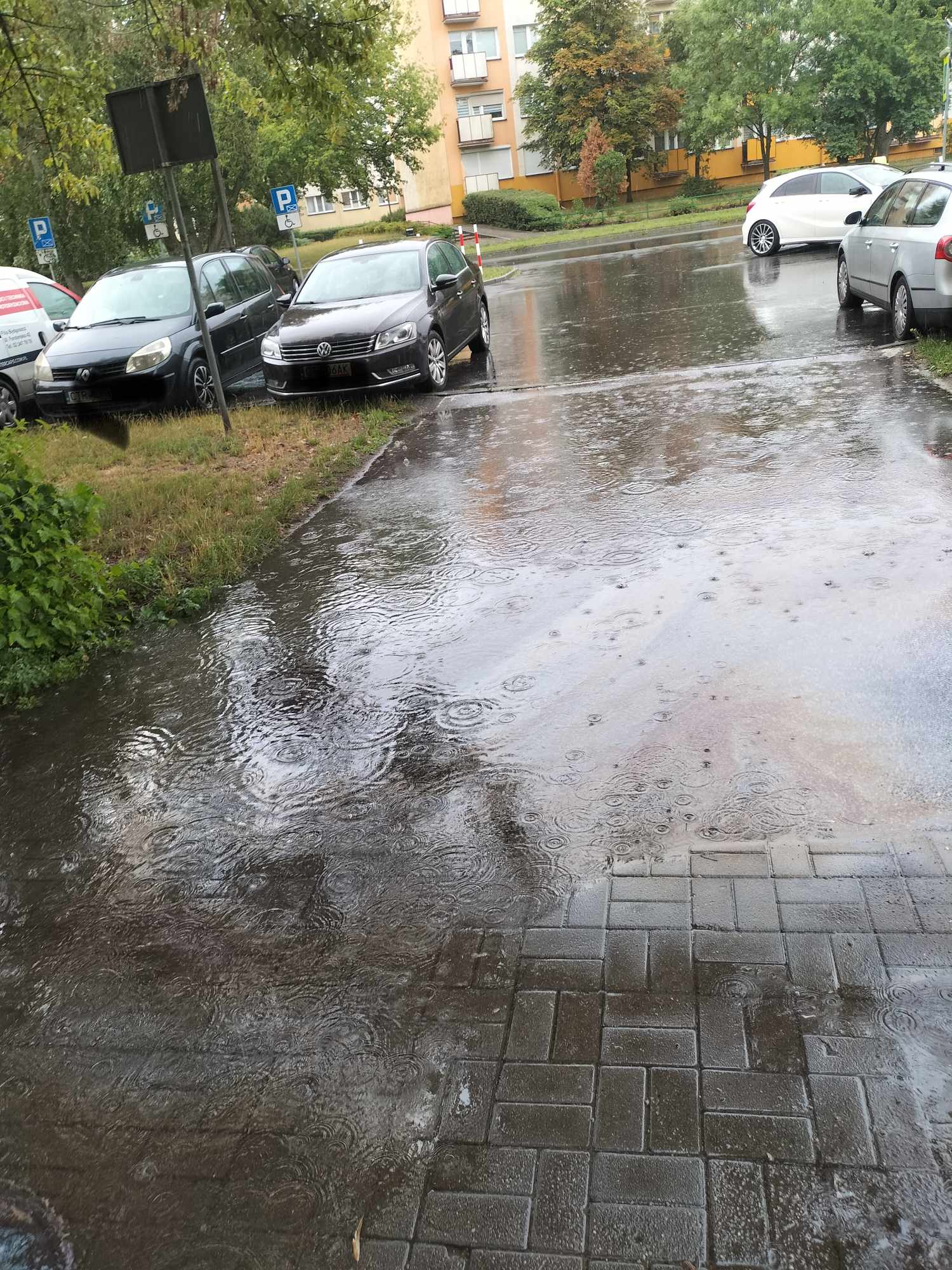 